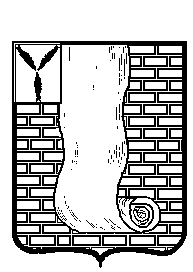 КРАСНОАРМЕЙСКОЕ РАЙОННОЕ СОБРАНИЕ  САРАТОВСКОЙ ОБЛАСТИ Р Е Ш Е Н И Е Об утверждении расценок  на публикацию рекламы, объявлений, извещений в газете «Новая жизнь» на 2021годВ соответствии с Уставом Красноармейского муниципального района, Красноармейское районное Собрание РЕШИЛО:1.Утвердить расценки  на публикацию рекламы, объявлений, извещений в газете    «Новая жизнь» на 2021 год согласно приложению.2. Считать утратившим силу решение Красноармейского районного Собрания от 02.12.2019 г. № 88  «Об утверждении расценок  на публикацию рекламы, объявлений, извещений в газете «Новая жизнь» на 2020 год» с 1 января 2021 года.3.Опубликовать настоящее решение в газете «Новая жизнь».И.о. главы Красноармейского муниципального района                                                                        А.И. Зотов                                Секретарь Красноармейскогорайонного Собрания                                                                     А.В. КузьменкоПриложение к решению Красноармейскогорайонного Собранияот 01.12.2020г. № 59РАСЦЕНКИ НА ПУБЛИКАЦИЮ РЕКЛАМЫ, ОБЪЯВЛЕНИЙ, ИЗВЕЩЕНИЙ В ГАЗЕТЕ «НОВАЯ ЖИЗНЬ» НА 2021 ГОДРеклама иногородних рекламодателей1-я полоса – 42 рубля – 1 кв. смВнутренние полосы – 33 рубля - 1 кв. см12-я полоса – 37 рублей – 1 кв. смПубликация нормативно-правовых актов органов местного самоуправления1 кв.см – 11 рублей 80 коп.Реклама юридических лиц и И.П., расположенных в городе и районе1-я полоса – 35 рублей – 1 кв. см.Внутренние полосы - 32 рубля 1 кв. см12-я полоса – 33 рубля – 1 кв.смОбъявления физических лицПродажа/покупка (до 25 слов) – 200 рублей (2 выхода).Благодарность типовая (до 32 кв.см) – 200 рублей.Поздравление типовое (до 40 кв.см) – 400 рублей.Соболезнование – 150 рублей.Объявление об утере документа – 350 рублейИзвещения о выделении земельных участков и земельных долей –                                                                                                            22 рубля 1 кв. смПубликация социально значимой информации – 21 рубль 1 кв. смИмиджевая рекламаОдна полоса – 7000 рублейРазворот – 10000 рублейРазмер скидки постоянным рекламодателям:за публикацию рекламы свыше 3 выходов газеты – 10%за публикацию рекламы в течение квартала – 12 %за публикацию рекламы в течение года - 20 %Размер скидки  рекламным агентствам 10% - с первой публикации, но не более 20% (при заключении договора на 1 год)Расценки на полиграфические услугиБланки на газетной бумагеА-5 без оборота – 0,60А-5 с оборотом – 0,85А-4 б/о – 1,40А-4 с оборотом – 1,70Бланки на офисной бумагеА-5 без оборота – 1,20А-5 с оборотом – 1,60А-4 б/о – 1,90А-4 с оборотом – 2,20Технические услугиКсерокопирование: 1 прогон А-4 – 5-00.Резка бумаги: 1 лист – 40 коп.Услуги по нумерации: 1 номер – 70 коп.Набор текста: 1 л – 22-00.Распечатка текста: 1 л – 5-00.Отправка факсом: по области – 70-00; ПФО – 100-00; европейская часть России – 130-00, другие регионы России – 160-00, страны СНГ, Прибалтики, Грузия – 230-00. Отправка электронной почтой: 1 Мb – 60-00, текстовые документы до 1 Мb – 40-00;   от01.12.2020№59  от01.12.2020№59